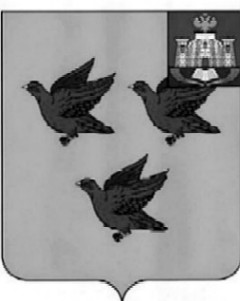 РОССИЙСКАЯ ФЕДЕРАЦИЯОРЛОВСКАЯ ОБЛАСТЬАДМИНИСТРАЦИЯ ГОРОДА ЛИВНЫПОСТАНОВЛЕНИЕ05 апреля 2021 года                                                                                         №223 г. ЛивныО назначении  голосования по выборуобщественных территорий города Ливны, подлежащих благоустройствув первоочередном порядке в 2022 годуРуководствуясь статьей 33 Федерального закона от 6 октября 2003 года №131-ФЗ «Об общих принципах организации местного самоуправления в Российской Федерации», в соответствии с постановлением Правительства Орловской области от 31 января 2019 года № 46 «Об утверждении Порядка организации и проведения рейтингового голосования по выбору общественных территорий, подлежащих благоустройству в первоочередном порядке», постановлением администрации города Ливны от 25 января 2019 года №9 «О порядке организации и проведения рейтингового голосования по выбору общественных территорий города Ливны, подлежащих благоустройству в первоочередном порядке», с целью участия населения города Ливны  в осуществлении местного самоуправления администрация города п о с т а н о в л я е т: 1. Провести:   1) голосование по выбору общественных территорий города Ливны, подлежащих благоустройству в первоочередном порядке, с 26 апреля по 30 мая 2021 года в электронной форме в информационно-телекоммуникационной сети Интернет на единой федеральной платформе для онлайн-голосования граждан, создаваемой Министерством строительства и жилищно-коммунального хозяйства Российской Федерации;  2) открытое голосование по выбору общественных территорий города Ливны, подлежащих благоустройству в первоочередном порядке, 14 мая 2021 года с 08 ч. 00 мин. до 18 час. 00 мин. в здании Ливенского филиала ФГБОУ ВО «Орловский государственный университет имени И.С. Тургенева», по адресу: Орловская область, г. Ливны, ул. Мира, д.152а. 2. Утвердить перечень общественных территорий, предлагаемых для голосования (приложение).3. Определение результатов рейтингового голосования по проектам общественных территорий производится общественной комиссией путем суммирования данных, полученных на основании итоговых протоколов территориальных счетных комиссий о результатах голосования в пункте голосования (счетном участке), и данных, полученных посредством единой федеральной платформы для онлайн-голосования граждан.Результаты рейтингового голосования оформляются протоколом общественной комиссии, в котором указываются сведения согласно постановления администрации города Ливны от 25 января 2019 года №9 «О порядке организации и проведения рейтингового голосования по выбору общественных территорий города Ливны, подлежащих благоустройству в первоочередном порядке».Информация о результатах голосования в течение 1 дня со дня поступления протокола общественной комиссии об итогах рейтингового голосования размещается на официальном сайте администрации города Ливны. 4. Опубликовать настоящее постановление в газете «Ливенский вестник» и разместить на сайте  http://www.adminliv.ru.5. Контроль над исполнением настоящего постановления возложить на заместителя главы администрации города по жилищно-коммунальному хозяйству и строительству.Глава города                                                                                  С.А. ТрубицинПриложение  к постановлению администрации города05 апреля 2021 года №223Перечень общественных территорий города Ливны, предлагаемых для голосования   1. Парк Машиностроителей (2-й этап)  2. Общественная территория по ул. Орловская.